		       UNIVERSIDAD NACIONAL 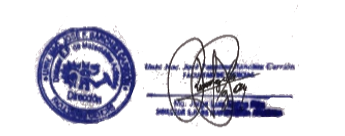 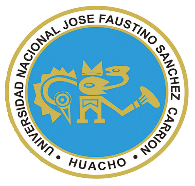      “JOSÉ FAUSTINO SÁNCHEZ CARRIÓN”      VICERRECTORADO ACADÉMICOFACULTAD DE CIENCIASESCUELA PROFESIONAL DE MATEMATICA APLICADADATOS GENERALESSUMILLA El curso comprende el estudio de Funciones Splines e interpretación no lineal. Problemas de valor inicial de ecuaciones diferenciales ordinarias. Problemas de valor en la frontera de ecuaciones diferenciales ordinarias. Solución aproximada de ecuaciones diferenciales parciales.CAPACIDADES AL FINALIZAR EL CURSOINDICADORES DE CAPACIDADES AL FINALIZAR EL CURSODESARROLLO DE LAS UNIDADES DIDÁCTICAS:MATERIALES EDUCATIVOS Y OTROS RECURSOS DIDÁCTICOSSe utilizarán todos los materiales y recursos requeridos de acuerdo a la naturaleza de los temas programados. Básicamente serán:MEDIOS Y PLATAFORMAS VIRTUALESCasos prácticosPizarra interactivaGoogle MeetRepositorios de datosGeoGebraMEDIOS INFORMATICOS:ComputadoraTabletCelularesInternet.EVALUACIÓN:La evaluación es inherente al proceso de enseñanza aprendizaje y será continua y permanente. Los criterios de evaluación son de conocimiento, de desempeño y de producto.Evidencias de Conocimiento.La Evaluación será a través de pruebas escritas y orales para el análisis y autoevaluación. En cuanto al primer caso, medir la competencia a nivel interpretativo, argumentativo y propositivo, para ello debemos ver como identifica (describe, ejemplifica, relaciona, reconoce, explica, etc.); y la forma en que argumenta (plantea una afirmación, describe las refutaciones en contra de dicha afirmación, expone sus argumentos contra las refutaciones y llega a conclusiones) y la forma en que propone a través de establecer estrategias, valoraciones, generalizaciones, formulación de hipótesis, respuesta a situaciones, etc.En cuanto a la autoevaluación permite que el estudiante reconozca sus debilidades y fortalezas para corregir o mejorar.Las evaluaciones de este nivel serán de respuestas simples y otras con preguntas abiertas para su argumentación.Evidencia de Desempeño.Esta evidencia pone en acción recursos cognitivos, recursos procedimentales y recursos afectivos; todo ello en una integración que evidencia un saber hacer reflexivo; en tanto, se puede verbalizar lo que se hace, fundamentar teóricamente la práctica y evidenciar un pensamiento estratégico, dado en la observación en torno a cómo se actúa en situaciones impredecibles.La evaluación de desempeño se evalúa ponderando como el estudiante se hace investigador aplicando los procedimientos y técnicas en el desarrollo de las clases a través de su asistencia y participación asertiva.Evidencia de Producto.Están implicadas en las finalidades de la competencia, por tanto, no es simplemente la entrega del producto, sino que tiene que ver con el campo de acción y los requerimientos del contexto de aplicación.La evaluación de producto de evidencia en la entrega oportuna de sus trabajos parciales y el trabajo final.Además, se tendrá en cuenta la asistencia como componente del desempeño, el 30% de inasistencia inhabilita el derecho a la evaluación.Siendo el promedio final (PF), el promedio simple de los promedios ponderados de cada módulo (PM1, PM2, PM3, PM4) BIBLIOGRAFÍAFuentes BibliográficasBurden, R. & Faires, J.( 2009 ). Análisis Numérico, Ed. Iberoamerica, México:Editorial  Burden S.A.David. K. & Ward. C.(1994).  “Análisis numérico” Addison – Wesley: editorialIberoamericana, S.A. John H. Mathews y Kurtis D.(2003). “Métodos Numéricos con Matlab” Prentice Hall:Editorial Prentice Hall S.A.Nakamura, S. (1994).  “Métodos Numéricos”, Ed. Addison – Wesley. IberoamericanaS.AFuentes ElectrónicasDelgado, F. ( 21,02,19). Como hacer Pronósticos con el método de Mínimos Cuadrados. Recuperado de: https://www.youtube.com/watch?v=9j07T47l_wg
Pineda . P. (30,11,15). Interpolación por Splines Cubicos - Métodos Numéricos. Recuperado de: https://www.youtube.com/watch?v=hINP92RM8U4Corona, L. (1,12, 15). Aplicación de las derivadas de orden superior polinomios de Taylor. Recuperado de: https://www.youtube.com/watch?v=hWevluhwqr8ellez, A. (19,04,15). Método de Euler y Euler Mejorado. Recuperado de: https://www.youtube.com/watch?v=V0mV_i5s2z8Huacho 05 de junio de 2020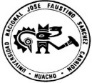 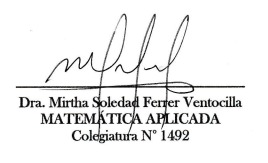 Línea de CarreraCursos especializados complementarios.Semestre Académico2020-ICódigo del Curso455Créditos04Horas Semanales Hrs. Totales: __05___ Teóricas __03___ Prácticas __02___CicloVIIISecciónÚnicaApellidos y Nombres del DocenteFerrer Ventocilla Mirtha SoledadCorreo Institucionalmferrer@unjfsc.edu.pe N° De Celular994981242CAPACIDAD DE LA UNIDAD DIDÁCTICANOMBRE DE LA UNIDAD DIDÁCTICASEMANASUNIDAD IAnte un problema del contexto real utiliza y resuelve funciones splines e interpretación no lineal, utilizando con coherencia y precisión el software dinámico GeoGebra.FUNCIONES SPLINES E INTERPRETACIÓN NO LINEAL1-4UNIDADIIEn base a la experiencia de diversas situaciones dadas en un contexto matemático resuelve problemas de valor inicial de ecuaciones diferenciales ordinarias.PROBLEMAS DE VALOR INICIAL DE ECUACIONES DIFERENCIALES ORDINARIAS5-8UNIDADIIIEn base a ejemplos relacionados con su especialidad, utiliza y resuelve problemas de valor en la frontera de ecuaciones diferenciales ordinarias.PROBLEMAS DE VALOR EN LA FRONTERA DE ECUACIONES DIFERENCIALES ORDINARIAS.9-12UNIDADIVPrevia observación y discusión de ejemplos concretos en su entorno, Identifica y aplica solución aproximada de ecuaciones diferenciales parciales.SOLUCIÓN APROXIMADA DE ECUACIONES DIFERENCIALES PARCIALES13-16N°INDICADORES DE CAPACIDAD AL FINALIZAR EL CURSO1Aplica la Teoría de aproximación por mínimos cuadrados.2Utiliza Interpolación por Splines.3Aplica la Funciones Splines de grado 1 y de grado 2. Funciones Splines de grado 3.4Uso de la diferenciación de los polinomios de interpolación. Uso del desarrollo de Taylor. Derivadas de orden superior. 5Aplica el Conceptos preliminares de EDO. Método de Euler hacia adelante. Método de Euler hacia atrás.6Aplica el Método de Euler modificado. Interpretación geométrica. Método de Heun.7Utiliza El método de la serie de Taylor. 8Resuelve problemas método de la serie de Taylor.9Utiliza Los Métodos de Runge - Kutta 10Aplica el Sistema de ecuaciones diferenciales11Comprende los Problemas de contorno. El método de disparo lineal.12Utiliza Método de las diferencias finitas. Conceptos preliminares de EDP. Práctica calificada III.13Aplica la Fórmulas para derivar parcialmente. Ecuaciones en derivadas parciales elípticas14Resuelve Ecuaciones en derivadas parciales Parabólicas15Aplica las Ecuaciones en derivadas parciales Hiperbólicas.16Resuelve problemas derivadas parciales Hiperbólicas.UNIDAD DIDÁCTICA I: FUNCIONES SPLINES E INTERPRETACIÓN NO LINEAL.CAPACIDAD DE LA UNIDAD DIDÁCTICA I: Ante un problema del contexto real utiliza y resuelve funciones splines e interpretación no lineal, utilizando con coherencia y precisión el software dinámico GeoGebra.CAPACIDAD DE LA UNIDAD DIDÁCTICA I: Ante un problema del contexto real utiliza y resuelve funciones splines e interpretación no lineal, utilizando con coherencia y precisión el software dinámico GeoGebra.CAPACIDAD DE LA UNIDAD DIDÁCTICA I: Ante un problema del contexto real utiliza y resuelve funciones splines e interpretación no lineal, utilizando con coherencia y precisión el software dinámico GeoGebra.CAPACIDAD DE LA UNIDAD DIDÁCTICA I: Ante un problema del contexto real utiliza y resuelve funciones splines e interpretación no lineal, utilizando con coherencia y precisión el software dinámico GeoGebra.CAPACIDAD DE LA UNIDAD DIDÁCTICA I: Ante un problema del contexto real utiliza y resuelve funciones splines e interpretación no lineal, utilizando con coherencia y precisión el software dinámico GeoGebra.CAPACIDAD DE LA UNIDAD DIDÁCTICA I: Ante un problema del contexto real utiliza y resuelve funciones splines e interpretación no lineal, utilizando con coherencia y precisión el software dinámico GeoGebra.CAPACIDAD DE LA UNIDAD DIDÁCTICA I: Ante un problema del contexto real utiliza y resuelve funciones splines e interpretación no lineal, utilizando con coherencia y precisión el software dinámico GeoGebra.CAPACIDAD DE LA UNIDAD DIDÁCTICA I: Ante un problema del contexto real utiliza y resuelve funciones splines e interpretación no lineal, utilizando con coherencia y precisión el software dinámico GeoGebra.CAPACIDAD DE LA UNIDAD DIDÁCTICA I: Ante un problema del contexto real utiliza y resuelve funciones splines e interpretación no lineal, utilizando con coherencia y precisión el software dinámico GeoGebra.UNIDAD DIDÁCTICA I: FUNCIONES SPLINES E INTERPRETACIÓN NO LINEAL.SEMANACONTENIDOS CONTENIDOS CONTENIDOS CONTENIDOS ESTRATEGIAS DE LA ENSEÑANZA VIRTUALESTRATEGIAS DE LA ENSEÑANZA VIRTUALESTRATEGIAS DE LA ENSEÑANZA VIRTUALINDICADORES DE LOGRO DE LA CAPACIDAD UNIDAD DIDÁCTICA I: FUNCIONES SPLINES E INTERPRETACIÓN NO LINEAL.SEMANACONCEPTUALPROCEDIMENTALPROCEDIMENTALACTITUDINALESTRATEGIAS DE LA ENSEÑANZA VIRTUALESTRATEGIAS DE LA ENSEÑANZA VIRTUALESTRATEGIAS DE LA ENSEÑANZA VIRTUALINDICADORES DE LOGRO DE LA CAPACIDAD UNIDAD DIDÁCTICA I: FUNCIONES SPLINES E INTERPRETACIÓN NO LINEAL.1234La Teoría de aproximación por mínimos cuadrados.Interpolación por Splines.La Funciones Splines de grado 1 y de grado 2. Funciones Splines de grado 3.La diferenciación de los polinomios de interpolación. Uso del desarrollo de Taylor. Derivadas de orden superior.Emplea los métodos para resolver ejercicios y problemas en situaciones de  contextos reales.Determina las semillas y luego hallar la solución aproximada de las interpolaciones por Splines.Resuelve problemas del mundo real de funciones Splines de grado.Utiliza software para comparar resultados de los problemas y ejercicios matemáticos en tu especialidad.Emplea los métodos para resolver ejercicios y problemas en situaciones de  contextos reales.Determina las semillas y luego hallar la solución aproximada de las interpolaciones por Splines.Resuelve problemas del mundo real de funciones Splines de grado.Utiliza software para comparar resultados de los problemas y ejercicios matemáticos en tu especialidad.Participa activamente en clase y respeta la opinión de sus compañeros.Demuestra orden y responsabilidad en todas las actividades asignadas.Trabaja en quipoParticipa activamente en clase y respeta la opinión de sus compañeros al mismo tiempo que aporta en la resolución de los problemas.LecturasUso de repositorios digitalesPpt del tema en plataformaExpositiva (Docente/Alumno)Uso del Google MeetDebate dirigido (Discusiones)Foros, ChatLluvia de ideas (Saberes previos)Foros, ChatVideos Asincrónicos Videos en YouTube Videos elaborados por el docenteLecturasUso de repositorios digitalesPpt del tema en plataformaExpositiva (Docente/Alumno)Uso del Google MeetDebate dirigido (Discusiones)Foros, ChatLluvia de ideas (Saberes previos)Foros, ChatVideos Asincrónicos Videos en YouTube Videos elaborados por el docenteLecturasUso de repositorios digitalesPpt del tema en plataformaExpositiva (Docente/Alumno)Uso del Google MeetDebate dirigido (Discusiones)Foros, ChatLluvia de ideas (Saberes previos)Foros, ChatVideos Asincrónicos Videos en YouTube Videos elaborados por el docenteDemuestra argumentación clara y teoría de aproximación por mínimos cuadrados.Resuelve con rapidez y precisión la  Interpolación por Splines.Muestra precisión en los resultados y argumenta con coherencia los procedimientos aplicados. al resolver la Funciones Splines de grado 1 y de grado 2. Funciones Splines de grado 3.Emplea con sentido lógico y coherente la diferenciación de los polinomios de interpolación. Uso del desarrollo de Taylor. Derivadas de orden superior.UNIDAD DIDÁCTICA I: FUNCIONES SPLINES E INTERPRETACIÓN NO LINEAL.1234EVALUACIÓN DE LA UNIDAD DIDÁCTICAEVALUACIÓN DE LA UNIDAD DIDÁCTICAEVALUACIÓN DE LA UNIDAD DIDÁCTICAEVALUACIÓN DE LA UNIDAD DIDÁCTICAEVALUACIÓN DE LA UNIDAD DIDÁCTICAEVALUACIÓN DE LA UNIDAD DIDÁCTICAEVALUACIÓN DE LA UNIDAD DIDÁCTICAEVALUACIÓN DE LA UNIDAD DIDÁCTICAUNIDAD DIDÁCTICA I: FUNCIONES SPLINES E INTERPRETACIÓN NO LINEAL.1234EVIDENCIA DE CONOCIMIENTOSEVIDENCIA DE CONOCIMIENTOSEVIDENCIA DE PRODUCTOEVIDENCIA DE PRODUCTOEVIDENCIA DE PRODUCTOEVIDENCIA DE DESEMPEÑOEVIDENCIA DE DESEMPEÑOEVIDENCIA DE DESEMPEÑOUNIDAD DIDÁCTICA I: FUNCIONES SPLINES E INTERPRETACIÓN NO LINEAL.1234Estudios de CasosCuestionarios y/o Taller de resolución de problemas cuya resolución involucre Funciones Splines.Estudios de CasosCuestionarios y/o Taller de resolución de problemas cuya resolución involucre Funciones Splines.Trabajos individuales y/o grupales y resolución de ejercicios propuestos a través del software GeoGebra.Trabajos individuales y/o grupales y resolución de ejercicios propuestos a través del software GeoGebra.Trabajos individuales y/o grupales y resolución de ejercicios propuestos a través del software GeoGebra.Comportamiento en clase virtual y chatCalificaciones obtenidas en sus trabajos individuales o grupales.Comportamiento en clase virtual y chatCalificaciones obtenidas en sus trabajos individuales o grupales.Comportamiento en clase virtual y chatCalificaciones obtenidas en sus trabajos individuales o grupales. UNIDAD DIDÁCTICA II: PROBLEMAS DE VALOR INICIAL DE ECUACIONES DIFERENCIALES ORDINARIAS.CAPACIDAD DE LA UNIDAD DIDÁCTICA II: En base a la experiencia de diversas situaciones dadas en un contexto matemático resuelve problemas de valor inicial de ecuaciones diferenciales ordinarias.CAPACIDAD DE LA UNIDAD DIDÁCTICA II: En base a la experiencia de diversas situaciones dadas en un contexto matemático resuelve problemas de valor inicial de ecuaciones diferenciales ordinarias.CAPACIDAD DE LA UNIDAD DIDÁCTICA II: En base a la experiencia de diversas situaciones dadas en un contexto matemático resuelve problemas de valor inicial de ecuaciones diferenciales ordinarias.CAPACIDAD DE LA UNIDAD DIDÁCTICA II: En base a la experiencia de diversas situaciones dadas en un contexto matemático resuelve problemas de valor inicial de ecuaciones diferenciales ordinarias.CAPACIDAD DE LA UNIDAD DIDÁCTICA II: En base a la experiencia de diversas situaciones dadas en un contexto matemático resuelve problemas de valor inicial de ecuaciones diferenciales ordinarias.CAPACIDAD DE LA UNIDAD DIDÁCTICA II: En base a la experiencia de diversas situaciones dadas en un contexto matemático resuelve problemas de valor inicial de ecuaciones diferenciales ordinarias.CAPACIDAD DE LA UNIDAD DIDÁCTICA II: En base a la experiencia de diversas situaciones dadas en un contexto matemático resuelve problemas de valor inicial de ecuaciones diferenciales ordinarias.CAPACIDAD DE LA UNIDAD DIDÁCTICA II: En base a la experiencia de diversas situaciones dadas en un contexto matemático resuelve problemas de valor inicial de ecuaciones diferenciales ordinarias.CAPACIDAD DE LA UNIDAD DIDÁCTICA II: En base a la experiencia de diversas situaciones dadas en un contexto matemático resuelve problemas de valor inicial de ecuaciones diferenciales ordinarias. UNIDAD DIDÁCTICA II: PROBLEMAS DE VALOR INICIAL DE ECUACIONES DIFERENCIALES ORDINARIAS.SEMANACONTENIDOS CONTENIDOS CONTENIDOS CONTENIDOS ESTRATEGIAS DE LA ENSEÑANZA VIRTUALESTRATEGIAS DE LA ENSEÑANZA VIRTUALINDICADORES DE LOGRO DE LA CAPACIDAD INDICADORES DE LOGRO DE LA CAPACIDAD  UNIDAD DIDÁCTICA II: PROBLEMAS DE VALOR INICIAL DE ECUACIONES DIFERENCIALES ORDINARIAS.SEMANACONCEPTUALPROCEDIMENTALPROCEDIMENTALACTITUDINALESTRATEGIAS DE LA ENSEÑANZA VIRTUALESTRATEGIAS DE LA ENSEÑANZA VIRTUALINDICADORES DE LOGRO DE LA CAPACIDAD INDICADORES DE LOGRO DE LA CAPACIDAD  UNIDAD DIDÁCTICA II: PROBLEMAS DE VALOR INICIAL DE ECUACIONES DIFERENCIALES ORDINARIAS.5678Conceptos preliminares de EDO. Método de Euler hacia adelante. Método de Euler hacia atrás.el Método de Euler modificado. Interpretación geométrica. Método de Heun.El método de la serie de Taylor.Problemas aplicaciones método de la serie de Taylor.Clasifica y organiza la  EDO. Método de Euler hacia adelante. Método de Euler hacia atrás.Resuelve ejercicios y problemas dentro de un contexto matemático y otro aplicado a su realidad, haciendo uso del  Método de Euler modificado. Interpretación geométrica. Método de Heun.Resuelve situaciones problemáticas de su espacialidad utilizando el método de la serie de Taylor.Resuelve situaciones problemáticas de su espacialidad aplicando el método de la serie de Taylor.Clasifica y organiza la  EDO. Método de Euler hacia adelante. Método de Euler hacia atrás.Resuelve ejercicios y problemas dentro de un contexto matemático y otro aplicado a su realidad, haciendo uso del  Método de Euler modificado. Interpretación geométrica. Método de Heun.Resuelve situaciones problemáticas de su espacialidad utilizando el método de la serie de Taylor.Resuelve situaciones problemáticas de su espacialidad aplicando el método de la serie de Taylor.Demuestra orden y responsabilidad en todas las actividades asignadas.Trabaja en quipoTrabaja en quipo y colabora con sus pares.Participa activamente en clase y respeta la opinión de sus compañeros al mismo tiempo que aporta en la resolución de los problemas.Expositiva (Docente/Alumno)Uso del Google MeetDebate dirigido (Discusiones)Foros, ChatLecturasUso de repositorios digitalesLluvia de ideas (Saberes previos)Foros, ChatExpositiva (Docente/Alumno)Uso del Google MeetDebate dirigido (Discusiones)Foros, ChatLecturasUso de repositorios digitalesLluvia de ideas (Saberes previos)Foros, Chatidentifica con precisión los Método de Euler hacia adelante. Método de Euler hacia atrás.Efectúa los cálculos involucrados en operaciones con el Método de Euler modificado. Interpretación geométrica. Método de Heun..Empela diversas técnicas para el cálculo método de la serie de Taylor.Resuelve problemas método de la serie de Taylor..identifica con precisión los Método de Euler hacia adelante. Método de Euler hacia atrás.Efectúa los cálculos involucrados en operaciones con el Método de Euler modificado. Interpretación geométrica. Método de Heun..Empela diversas técnicas para el cálculo método de la serie de Taylor.Resuelve problemas método de la serie de Taylor.. UNIDAD DIDÁCTICA II: PROBLEMAS DE VALOR INICIAL DE ECUACIONES DIFERENCIALES ORDINARIAS.5678EVALUACIÓN DE LA UNIDAD DIDÁCTICAEVALUACIÓN DE LA UNIDAD DIDÁCTICAEVALUACIÓN DE LA UNIDAD DIDÁCTICAEVALUACIÓN DE LA UNIDAD DIDÁCTICAEVALUACIÓN DE LA UNIDAD DIDÁCTICAEVALUACIÓN DE LA UNIDAD DIDÁCTICAEVALUACIÓN DE LA UNIDAD DIDÁCTICAEVALUACIÓN DE LA UNIDAD DIDÁCTICA UNIDAD DIDÁCTICA II: PROBLEMAS DE VALOR INICIAL DE ECUACIONES DIFERENCIALES ORDINARIAS.5678EVIDENCIA DE CONOCIMIENTOSEVIDENCIA DE CONOCIMIENTOSEVIDENCIA DE PRODUCTOEVIDENCIA DE PRODUCTOEVIDENCIA DE PRODUCTOEVIDENCIA DE DESEMPEÑOEVIDENCIA DE DESEMPEÑOEVIDENCIA DE DESEMPEÑO UNIDAD DIDÁCTICA II: PROBLEMAS DE VALOR INICIAL DE ECUACIONES DIFERENCIALES ORDINARIAS.5678Planteamiento y resolución de valor inicial de ecuaciones diferenciales ordinarias.Planteamiento y resolución de valor inicial de ecuaciones diferenciales ordinarias.Trabajos individuales y/o grupales subidos a la plataformaSoluciones a ejercicios propuestos vía plataforma o a través de Software Socrative, Quizalize o QuizizTrabajos individuales y/o grupales subidos a la plataformaSoluciones a ejercicios propuestos vía plataforma o a través de Software Socrative, Quizalize o QuizizTrabajos individuales y/o grupales subidos a la plataformaSoluciones a ejercicios propuestos vía plataforma o a través de Software Socrative, Quizalize o QuizizComportamiento en clase virtual y chatCalificaciones obtenidas en sus trabajos individuales o grupales.Practicas calificadas en plataforma.Comportamiento en clase virtual y chatCalificaciones obtenidas en sus trabajos individuales o grupales.Practicas calificadas en plataforma.Comportamiento en clase virtual y chatCalificaciones obtenidas en sus trabajos individuales o grupales.Practicas calificadas en plataforma.UNIDAD DIDÁCTICA III: PROBLEMAS DE VALOR EN LA FRONTERA DE ECUACIONES DIFERENCIALES ORDINARIAS.CAPACIDAD DE LA UNIDAD DIDÁCTICA III: En base a ejemplos relacionados con su especialidad, utiliza y resuelve problemas de valor en la frontera de ecuaciones diferenciales ordinarias.CAPACIDAD DE LA UNIDAD DIDÁCTICA III: En base a ejemplos relacionados con su especialidad, utiliza y resuelve problemas de valor en la frontera de ecuaciones diferenciales ordinarias.CAPACIDAD DE LA UNIDAD DIDÁCTICA III: En base a ejemplos relacionados con su especialidad, utiliza y resuelve problemas de valor en la frontera de ecuaciones diferenciales ordinarias.CAPACIDAD DE LA UNIDAD DIDÁCTICA III: En base a ejemplos relacionados con su especialidad, utiliza y resuelve problemas de valor en la frontera de ecuaciones diferenciales ordinarias.CAPACIDAD DE LA UNIDAD DIDÁCTICA III: En base a ejemplos relacionados con su especialidad, utiliza y resuelve problemas de valor en la frontera de ecuaciones diferenciales ordinarias.CAPACIDAD DE LA UNIDAD DIDÁCTICA III: En base a ejemplos relacionados con su especialidad, utiliza y resuelve problemas de valor en la frontera de ecuaciones diferenciales ordinarias.CAPACIDAD DE LA UNIDAD DIDÁCTICA III: En base a ejemplos relacionados con su especialidad, utiliza y resuelve problemas de valor en la frontera de ecuaciones diferenciales ordinarias.CAPACIDAD DE LA UNIDAD DIDÁCTICA III: En base a ejemplos relacionados con su especialidad, utiliza y resuelve problemas de valor en la frontera de ecuaciones diferenciales ordinarias.CAPACIDAD DE LA UNIDAD DIDÁCTICA III: En base a ejemplos relacionados con su especialidad, utiliza y resuelve problemas de valor en la frontera de ecuaciones diferenciales ordinarias.UNIDAD DIDÁCTICA III: PROBLEMAS DE VALOR EN LA FRONTERA DE ECUACIONES DIFERENCIALES ORDINARIAS.SEMANACONTENIDOS CONTENIDOS CONTENIDOS CONTENIDOS ESTRATEGIAS DE LA ENSEÑANZA VIRTUALESTRATEGIAS DE LA ENSEÑANZA VIRTUALINDICADORES DE LOGRO DE LA CAPACIDAD INDICADORES DE LOGRO DE LA CAPACIDAD UNIDAD DIDÁCTICA III: PROBLEMAS DE VALOR EN LA FRONTERA DE ECUACIONES DIFERENCIALES ORDINARIAS.SEMANACONCEPTUALPROCEDIMENTALPROCEDIMENTALACTITUDINALESTRATEGIAS DE LA ENSEÑANZA VIRTUALESTRATEGIAS DE LA ENSEÑANZA VIRTUALINDICADORES DE LOGRO DE LA CAPACIDAD INDICADORES DE LOGRO DE LA CAPACIDAD UNIDAD DIDÁCTICA III: PROBLEMAS DE VALOR EN LA FRONTERA DE ECUACIONES DIFERENCIALES ORDINARIAS.9101112Los Métodos de Runge – Kutta.El Sistema de ecuaciones diferenciales.El método de disparo lineal.El Método de las diferencias finitas. Conceptos preliminares de EDP Emplea los métodos para resolver ejercicios y problemas planteados en contextos matemáticos y también de la realidad que lo rodea.Determina las semillas y luego hallar la solución aproximada de las ecuaciones en estudio.Resuelve problemas del mundo real.Utiliza software para comparar resultados de los problemas y ejercicios.Emplea los métodos para resolver ejercicios y problemas planteados en contextos matemáticos y también de la realidad que lo rodea.Determina las semillas y luego hallar la solución aproximada de las ecuaciones en estudio.Resuelve problemas del mundo real.Utiliza software para comparar resultados de los problemas y ejercicios.Demuestra orden y responsabilidad en todas las actividades asignadas.Trabaja en quipoTrabaja en quipo y colabora con sus pares.Participa activamente en clase y respeta la opinión de sus compañeros al mismo tiempo que aporta en la resolución de los problemas.LecturasUso de repositorios digitalesPpt del tema en plataformaExpositiva (Docente/Alumno)Uso del Google MeetDebate dirigido (Discusiones)Foros, ChatLluvia de ideas (Saberes previos)Foros, ChatVideos Asincrónicos Videos en YouTube Videos elaborados por el docenteLecturasUso de repositorios digitalesPpt del tema en plataformaExpositiva (Docente/Alumno)Uso del Google MeetDebate dirigido (Discusiones)Foros, ChatLluvia de ideas (Saberes previos)Foros, ChatVideos Asincrónicos Videos en YouTube Videos elaborados por el docenteDesarrolla con rapidez y precisión talleres grupales o asignaciones individuales que implican la utilización Los Métodos de Runge – Kutta.Elabora modelos matemáticos haciendo uso del Sistema de ecuaciones diferenciales funciones exponenciales con GeoGebra. Elabora modelos matemáticos haciendo del  método de disparo lineal.Presenta con la debida rigurosidad y criticidad soluciones a ejercicios y problemas del Método de las diferencias finitas. Conceptos preliminares de EDP.Desarrolla con rapidez y precisión talleres grupales o asignaciones individuales que implican la utilización Los Métodos de Runge – Kutta.Elabora modelos matemáticos haciendo uso del Sistema de ecuaciones diferenciales funciones exponenciales con GeoGebra. Elabora modelos matemáticos haciendo del  método de disparo lineal.Presenta con la debida rigurosidad y criticidad soluciones a ejercicios y problemas del Método de las diferencias finitas. Conceptos preliminares de EDP.UNIDAD DIDÁCTICA III: PROBLEMAS DE VALOR EN LA FRONTERA DE ECUACIONES DIFERENCIALES ORDINARIAS.9101112EVALUACIÓN DE LA UNIDAD DIDÁCTICAEVALUACIÓN DE LA UNIDAD DIDÁCTICAEVALUACIÓN DE LA UNIDAD DIDÁCTICAEVALUACIÓN DE LA UNIDAD DIDÁCTICAEVALUACIÓN DE LA UNIDAD DIDÁCTICAEVALUACIÓN DE LA UNIDAD DIDÁCTICAEVALUACIÓN DE LA UNIDAD DIDÁCTICAEVALUACIÓN DE LA UNIDAD DIDÁCTICAUNIDAD DIDÁCTICA III: PROBLEMAS DE VALOR EN LA FRONTERA DE ECUACIONES DIFERENCIALES ORDINARIAS.9101112EVIDENCIA DE CONOCIMIENTOSEVIDENCIA DE CONOCIMIENTOSEVIDENCIA DE PRODUCTOEVIDENCIA DE PRODUCTOEVIDENCIA DE PRODUCTOEVIDENCIA DE DESEMPEÑOEVIDENCIA DE DESEMPEÑOEVIDENCIA DE DESEMPEÑOUNIDAD DIDÁCTICA III: PROBLEMAS DE VALOR EN LA FRONTERA DE ECUACIONES DIFERENCIALES ORDINARIAS.9101112cinco preguntas de prueba escrita objetiva de opción múltiple en el aula virtual, para evaluar el dominio de Problemas de valor en la frontera de ecuaciones diferenciales ordinarias.cinco preguntas de prueba escrita objetiva de opción múltiple en el aula virtual, para evaluar el dominio de Problemas de valor en la frontera de ecuaciones diferenciales ordinarias.Trabajos individuales y/o grupales subidos a la plataforma Soluciones a ejercicios propuestos vía plataforma o a            través de Software Socrative, Quizalize o Quiziz.Trabajos individuales y/o grupales subidos a la plataforma Soluciones a ejercicios propuestos vía plataforma o a            través de Software Socrative, Quizalize o Quiziz.Trabajos individuales y/o grupales subidos a la plataforma Soluciones a ejercicios propuestos vía plataforma o a            través de Software Socrative, Quizalize o Quiziz.Participación activa durante la clase virtual y chat.Calificaciones obtenidas en sus trabajos individuales o grupales programados durante la conferencia.Participación activa durante la clase virtual y chat.Calificaciones obtenidas en sus trabajos individuales o grupales programados durante la conferencia.Participación activa durante la clase virtual y chat.Calificaciones obtenidas en sus trabajos individuales o grupales programados durante la conferencia.UNIDAD DIDÁCTICA IV: SOLUCIÓN APROXIMADA DE ECUACIONES DIFERENCIALES PARCIALES.CAPACIDAD DE LA UNIDAD DIDÁCTICA IV: Previa observación y discusión de ejemplos concretos en su entorno, Identifica y aplica solución aproximada de ecuaciones diferenciales parciales.CAPACIDAD DE LA UNIDAD DIDÁCTICA IV: Previa observación y discusión de ejemplos concretos en su entorno, Identifica y aplica solución aproximada de ecuaciones diferenciales parciales.CAPACIDAD DE LA UNIDAD DIDÁCTICA IV: Previa observación y discusión de ejemplos concretos en su entorno, Identifica y aplica solución aproximada de ecuaciones diferenciales parciales.CAPACIDAD DE LA UNIDAD DIDÁCTICA IV: Previa observación y discusión de ejemplos concretos en su entorno, Identifica y aplica solución aproximada de ecuaciones diferenciales parciales.CAPACIDAD DE LA UNIDAD DIDÁCTICA IV: Previa observación y discusión de ejemplos concretos en su entorno, Identifica y aplica solución aproximada de ecuaciones diferenciales parciales.CAPACIDAD DE LA UNIDAD DIDÁCTICA IV: Previa observación y discusión de ejemplos concretos en su entorno, Identifica y aplica solución aproximada de ecuaciones diferenciales parciales.CAPACIDAD DE LA UNIDAD DIDÁCTICA IV: Previa observación y discusión de ejemplos concretos en su entorno, Identifica y aplica solución aproximada de ecuaciones diferenciales parciales.CAPACIDAD DE LA UNIDAD DIDÁCTICA IV: Previa observación y discusión de ejemplos concretos en su entorno, Identifica y aplica solución aproximada de ecuaciones diferenciales parciales.CAPACIDAD DE LA UNIDAD DIDÁCTICA IV: Previa observación y discusión de ejemplos concretos en su entorno, Identifica y aplica solución aproximada de ecuaciones diferenciales parciales.UNIDAD DIDÁCTICA IV: SOLUCIÓN APROXIMADA DE ECUACIONES DIFERENCIALES PARCIALES.SEMANACONTENIDOS CONTENIDOS CONTENIDOS CONTENIDOS ESTRATEGIAS DE LA ENSEÑANZA VIRTUALESTRATEGIAS DE LA ENSEÑANZA VIRTUALINDICADORES DE LOGRO DE LA CAPACIDAD INDICADORES DE LOGRO DE LA CAPACIDAD UNIDAD DIDÁCTICA IV: SOLUCIÓN APROXIMADA DE ECUACIONES DIFERENCIALES PARCIALES.SEMANACONCEPTUALPROCEDIMENTALPROCEDIMENTALACTITUDINALESTRATEGIAS DE LA ENSEÑANZA VIRTUALESTRATEGIAS DE LA ENSEÑANZA VIRTUALINDICADORES DE LOGRO DE LA CAPACIDAD INDICADORES DE LOGRO DE LA CAPACIDAD UNIDAD DIDÁCTICA IV: SOLUCIÓN APROXIMADA DE ECUACIONES DIFERENCIALES PARCIALES.13141516La Fórmulas para derivar parcialmente. Ecuaciones en derivadas parciales elípticas.la Ecuaciones en derivadas parciales Parabólicas.Las Ecuaciones en derivadas parciales Hiperbólicas.Problemas derivadas parciales Hiperbólicas.Esboza el sistema de coordenadas cartesianas en el piano.Empela la fórmula de distancia en diversos ejemplo y situaciones problemáticas,Identifica la ecuación de la recta y resuelve ejercicios y problemas aplicados a su realidad.Identifica la ecuación de la circunferencia y parábola y resuelve ejercicios y problemas aplicados a su realidad.Identifica la ecuación de la elipse e hipérbola y resuelve ejercicios y problemas aplicados a su realidad.Esboza el sistema de coordenadas cartesianas en el piano.Empela la fórmula de distancia en diversos ejemplo y situaciones problemáticas,Identifica la ecuación de la recta y resuelve ejercicios y problemas aplicados a su realidad.Identifica la ecuación de la circunferencia y parábola y resuelve ejercicios y problemas aplicados a su realidad.Identifica la ecuación de la elipse e hipérbola y resuelve ejercicios y problemas aplicados a su realidad.Demuestra orden y responsabilidad en todas las actividades asignadas.Trabaja en quipoTrabaja en quipo y colabora con sus pares.Participa activamente en clase y respeta la opinión de sus compañeros al mismo tiempo que aporta en la resolución de los problemas LecturasUso de repositorios digitalesPpt del tema en plataformaExpositiva (Docente/Alumno)Uso del Google MeetDebate dirigido (Discusiones)Foros, ChatLluvia de ideas (Saberes previos)Foros, ChatVideos Asincrónicos Videos en YouTube Videos elaborados por el docenteLecturasUso de repositorios digitalesPpt del tema en plataformaExpositiva (Docente/Alumno)Uso del Google MeetDebate dirigido (Discusiones)Foros, ChatLluvia de ideas (Saberes previos)Foros, ChatVideos Asincrónicos Videos en YouTube Videos elaborados por el docenteIlustra con precisión Fórmulas para derivar parcialmente. Ecuaciones en derivadas parciales elípticas.Utiliza la fórmula de  Ecuaciones en derivadas parciales ParabólicasDetermina con precisión en los resultados, la ecuación de la recta demostrando los procedimientos establecidos.Determina con precisión en los resultados, derivadas parciales Hiperbólicas.Resuelve problemas derivadas parciales Hiperbólicas.Ilustra con precisión Fórmulas para derivar parcialmente. Ecuaciones en derivadas parciales elípticas.Utiliza la fórmula de  Ecuaciones en derivadas parciales ParabólicasDetermina con precisión en los resultados, la ecuación de la recta demostrando los procedimientos establecidos.Determina con precisión en los resultados, derivadas parciales Hiperbólicas.Resuelve problemas derivadas parciales Hiperbólicas.UNIDAD DIDÁCTICA IV: SOLUCIÓN APROXIMADA DE ECUACIONES DIFERENCIALES PARCIALES.13141516EVALUACIÓN DE LA UNIDAD DIDÁCTICAEVALUACIÓN DE LA UNIDAD DIDÁCTICAEVALUACIÓN DE LA UNIDAD DIDÁCTICAEVALUACIÓN DE LA UNIDAD DIDÁCTICAEVALUACIÓN DE LA UNIDAD DIDÁCTICAEVALUACIÓN DE LA UNIDAD DIDÁCTICAEVALUACIÓN DE LA UNIDAD DIDÁCTICAEVALUACIÓN DE LA UNIDAD DIDÁCTICAUNIDAD DIDÁCTICA IV: SOLUCIÓN APROXIMADA DE ECUACIONES DIFERENCIALES PARCIALES.13141516EVIDENCIA DE CONOCIMIENTOSEVIDENCIA DE CONOCIMIENTOSEVIDENCIA DE PRODUCTOEVIDENCIA DE PRODUCTOEVIDENCIA DE PRODUCTOEVIDENCIA DE DESEMPEÑOEVIDENCIA DE DESEMPEÑOEVIDENCIA DE DESEMPEÑOUNIDAD DIDÁCTICA IV: SOLUCIÓN APROXIMADA DE ECUACIONES DIFERENCIALES PARCIALES.13141516Estudios de CasosCuestionarios y/o Taller de resolución de problemas de cinco Solución aproximada de ecuaciones diferenciales parcialesEstudios de CasosCuestionarios y/o Taller de resolución de problemas de cinco Solución aproximada de ecuaciones diferenciales parcialesTrabajos individuales y/o grupales subidos a la plataforma Soluciones a ejercicios propuestos vía plataforma o a            través de Software GeoGebra.Trabajos individuales y/o grupales subidos a la plataforma Soluciones a ejercicios propuestos vía plataforma o a            través de Software GeoGebra.Trabajos individuales y/o grupales subidos a la plataforma Soluciones a ejercicios propuestos vía plataforma o a            través de Software GeoGebra.Participación activa durante la clase virtual y chat.Calificaciones obtenidas en sus trabajos individuales o grupales programados durante la conferencia.Participación activa durante la clase virtual y chat.Calificaciones obtenidas en sus trabajos individuales o grupales programados durante la conferencia.Participación activa durante la clase virtual y chat.Calificaciones obtenidas en sus trabajos individuales o grupales programados durante la conferencia.VARIABLESPONDERACIONESUNIDADES DIDÁCTICAS DENOMINADAS MÓDULOSEvaluación de Conocimiento30 %El ciclo académico comprende 4Evaluación de Producto35%El ciclo académico comprende 4Evaluación de Desempeño35 %El ciclo académico comprende 4